Woche vom 06.03.-10.03.2023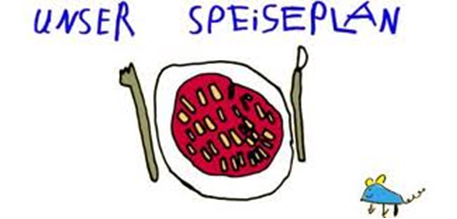 Woche vom 06.03.-10.03.2023Montag: Arme RitterDienstag:Spinat-PfannekuchenMittwoch:Buchweizen-Blumenkohl Auflauf Donnerstag: Pizza MargarithaFreitag:Kartoffelgratin, Bratwurstkugeln,Erbsen/MöhrenFrühstück und Mittagessen je 3,00 Euro